Information Sheet  for  Shooting  ScenesBy William Lulow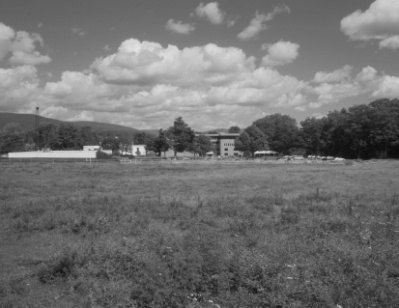 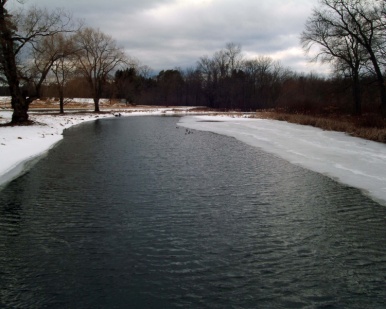 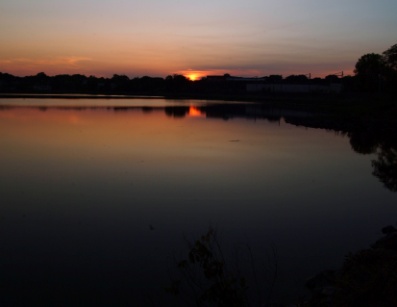 Decide on a point-of-viewDecide what you want to showPick a good time of dayUse a tripod whenever possibleTry to show foreground in wide-angle shots as close as possible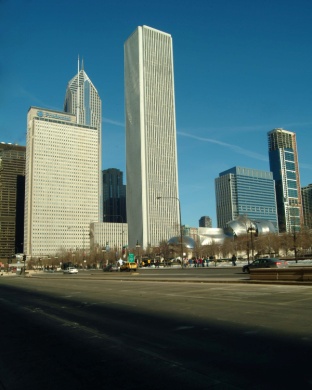 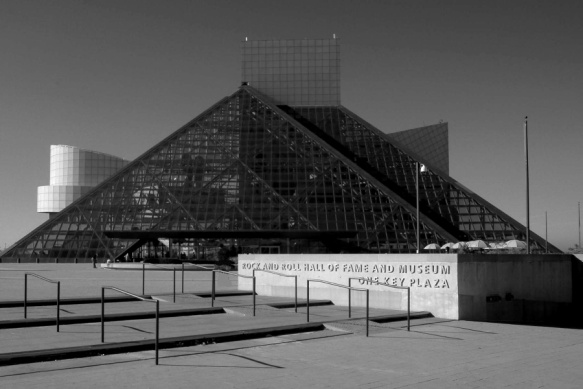 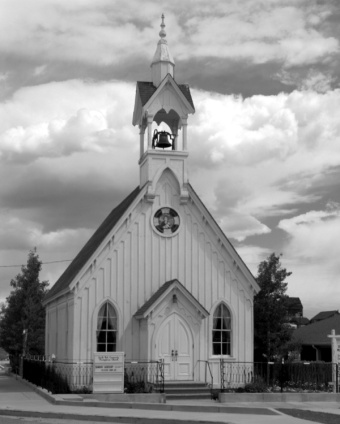 When shooting architecture or single structures:Pick a good vantage pointUse a slightly longer lens if you can to reduce distortionTry to use a filter to heighten contrastBeat the sunrise, wait past sundownWarmer colors, excellent light within two hours of sunset/sunriseOften displays extraordinary cloudsSide lighting improves textures, lengthens shadows for dramatic lookGround fog/mist provides interest and creates mood early a.m.Setting – Scout Your LocationPractice someplace close to home and revisit often at different times of the yearMake a written or visual journal of favorite shooting locationsTake pictures each time you are there regardless of…Bad light, poor conditions, not having the right gearEven a few written notes will help for next time Setting – Scout Your LocationFor cityscapes try Google search under Images using the city nameFind great tips in general Landscape/Nature photography booksFor traveling outside the U.S. brush up on the culture, history, architecture and customs of your destination Take a tripod whenever possible. Lightweight tripod is better than none.Consider a polarizing filter, if your camera allowsImproved color, color saturation, less reflectionsConsider custom white balanceMay dramatically improve color accuracyReduces post processing in home computer or at photo lab Cityscapes and Low Light ShootingFor night shots in the city and elsewhere, try your camera’s night mode, if availableFlashes for subject in foreground (within 10ft.), and uses a slower shutter speed to let in the ambient light in the background. Tripod or other method of steadying the camera will be a must.Use the self timer for sharper picturesWhether using DSLR or P&S camera with zoom range, try wide angle and telephotoWide angle establishes a scene, has different impact than telephotoTelephoto is handy for isolating parts of a sceneHelps simplify if many distracting elements existCreates variety, encourages exploring new ideasPlan composition with camera before setting up the tripodFree yourself up by selecting camera position handheld firstSeek out objects to convey scalePeople, animals, solitary trees, tree stumps, boats, etc.Offers a more three-dimensional look to the sceneSince horizontal compositions are most common, always try a vertical first, then shoot a horizontal Keep the shot interesting by keeping subjects away from the middle of your scene.Visualize a grid with horizontal and vertical lines breaking up the scene into 3 sections.Build the Scene – Fore, Mid, BackgroundSometimes great scenic pictures present themselves. Often, we can improve the first perspective we seeFore, Middle, Background like characters in a play – Look for connections between them, similar colors, leading lines, patterns, etc.Move yourself and the camera left, right, up, down and check the scene with your cameraBuild the Scene – ForegroundChoosing your foreground subjectMirror lines, shapes, colors of mid and backgroundUse middle-toned or slightly bright foreground subject – Our eyes go to brighter objects firstGet VERY close to foreground objects when using wide angleConsider low angle to emphasize foreground subjectBuild the Scene – ForegroundShow detail in shadowed areas with fill flashLook for natural framing devices like trees and archesStrong color or tone in foreground object will de-emphasize hazy, blah backgroundsBuild the Scene – Middle GroundAvoid  large, uninteresting middle ground that doesn’t connect well with foreground and backgroundMaintain visual interest with leading lines, patterns of color or middle ground objectsGetting camera closer to foreground objects will diminish middle groundBuild the Scene – BackgroundKeep horizon line straightUse any in-camera grid or guides to helpPosition horizon on top or bottom third, unless using a reflectionGenerally, the side included more in the scene (top or bottom), should have the most interesting elements (clouds, mountains, breaking waves, etc.)Find dramatic skies or avoid sky if too bright or too dullBuild the Scene – BackgroundClouds are often most exciting just after a storm as sun breaks throughExclude extremely bright or dark spots in the backgroundThey detract from subject (especially if bright – we notice brightest areas first)They make the camera’s job more difficult – balancing exposure to suit the entire sceneTry exposure compensation to control brightnessTying it all together – See it your own wayAfter practicing building a scene, follow your instinctsLook for compositions out of the ordinarySelect a composition that pleases you, not what you think others will likeTying it all together – Know what you likeTake time to understand what you like about a scene – Ask yourself questionsWhat interests me most about this scene? Is it the color, amazing shapes, a perfectly symmetrical tree, a unique neon sign?What do I want to emphasize?What do I want to minimize?How can I simplify the scene?Notes________________________________________________________________________________________________________________________________________________________________________________________________________________________________________________________________________________________________________________________________________________________________________________________________________________________________________________________________________________________________________________________________________________________________________________________________________________________________________________________________________________________________________________________________________________________________________________________________________________________________________________________________________________________________________________________________________________________________________________________________________________________________________________________________________________________________________________Workshop Evaluation:   (Kindly tear off this page)1.  Name one important thing you learned from this workshop.______________________________________________________________________________________________________________________________________2. What might you do differently the next time you’re on vacation with your camera?____________________________________________________________________________________________________________________________________3. Evaluate this workshop. Check off to what degree you found the following helpful (or not). 1 being not very helpful, 5 being extremely helpful. 	-Overall presentation________________ 		1   2   3   4   5 	-Clarity of presentation______________  		 1   2   3   4   5	-I understood what the instructor said__ 		 1   2   3   4   5	-Quality of the illustrations___________  		 1   2   3   4   5	-Workshop will help with my images___   		1   2   3   4   5 4. Are you interested in taking more workshops?   Yes____  No___ Later____5. Name and email (optional)	Name: _________________________________________________	Email: _________________________________________________